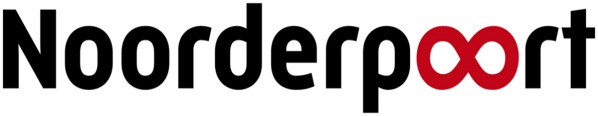 AANVRAGEN VRIJSTELLING BEROEP – LOOPBAAN - BURGERSCHAP AANVRAGEN VRIJSTELLING BEROEP – LOOPBAAN - BURGERSCHAP Naam aanvragerStudentnummer op NP-pasOpleidingGroepStudieloopbaanbegeleiderDatum aanvraagHandtekening aanvragerGEGEVENS OVER DE VRIJSTELLINGGEGEVENS OVER DE VRIJSTELLINGWaarvoor vraag je de vrijstelling aan (leerlijn, toets/examen, activiteit)?Waarom vind je dat je de vrijstelling moet krijgen (voeg de bewijzen toe)?Wat is het advies van je studieloopbaanbegeleider (invullen door studieloopbaan-begeleider zelf)?Lees de studiewijzer voor de informatie over de vrijstellingsregeling.Lever dit formulier en evt. bijlage(s) in bij de teammanager.Lees de studiewijzer voor de informatie over de vrijstellingsregeling.Lever dit formulier en evt. bijlage(s) in bij de teammanager.BESLISSING OVER DE AANVRAAGBESLISSING OVER DE AANVRAAGBESLISSING OVER DE AANVRAAGBESLISSING OVER DE AANVRAAGOmschrijving beslissingMaatregelen / VervolgactiesBeslissing is genomen door:Beslissing is genomen door:Op:Handtekening: